№ 01-1-21/6355-вн от 08.12.2021                 ҚАУЛЫСЫ	                                                                      ПОСТАНОВЛЕНИЕ    2021 жылғы 07 желтоқсандағы № 52                                                         07 декабря 2021 года № 52          Нұр-Сұлтан қаласы                                                                               город Нур-Султан         «Қазақстан Республикасының         халқы арасында коронавирустық          инфекция ауруының алдын алу         жөніндегі шараларды одан әрі          жүргізу туралы» Қазақстан РеспубликасыныңБас мемлекеттік  санитариялық дәрігерінің2021 жылғы 20 қазандағы № 46 қаулысына өзгерістер мен толықтырулар енгізу туралы Қазақстан Республикасының халқы арасында COVID-19 коронавирустық инфекцияның (бұдан әрі – КВИ) таралуының алдын алу мақсатында ҚАУЛЫ ЕТЕМІН: 1. «Қазақстан Республикасының халқы арасында коронавирустық  инфекция ауруының алдын алу жөніндегі шараларды одан әрі жүргізу туралы» Қазақстан Республикасы Бас мемлекеттік санитариялық дәрігерінің 2021 жылғы 20 қазандағы № 46 қаулысына (бұдан әрі – БМСД-ның № 46 қаулысы) мынадай өзгерістер мен толықтырулар енгізілсін: БМСД-ның № 46 қаулысымен бекітілен «Қазақстан Республикасында халықты коронавирустық инфекцияға қарсы вакцинациялауды «Комирнати» (Пфайзер, АҚШ) мРНҚ-вакцинасымен жүргізу» туралы әдістемелік ұсынымдардың (бұдан әрі – Әдістемелік ұсынымдар) 6-тармағы мынадай редакцияда жазылсын: «6. КВИ-ге қарсы вакцинациялауға мына тұлғалар жатады:1) 12 жастан 18 жасқа дейінгі жасөспірімдер;2) жүкті әйелдер – жүктіліктің 16 аптасынан бастап 37 аптасына дейін; 3) лактация кезеңіндегі әйелдер – босанғаннан кейінгі кезең аяқталғаннан кейін (42 күннен кейін) бала 2 жасқа толғанға дейін. Бұл ретте, 12 жастан 18 жасқа дейінгі шетелдік жасөспірімдер, оның ішінде ҚР аумағында үздіксіз 3 және одан да көп ай оқитын және тұратын студенттер де КВИ-ге қарсы вакцинациялауға жатады.»;2) Әдістемелік ұсынымдардың 20-тармағы мынадай редакцияда жазылсын:«20. Егу пункті жасөспірімдердің шоғырлануын болдырмайтын егілетін адамдардың тұрақты бір жақты ағымын қамтамасыз ете отырып ұйымдастырылады.»;3) Әдістемелік ұсынымдардың 26-тармағының 1) тармақшасы мынадай редакцияда жазылсын:«1) егу кабинетінде егілетін адамдардың және медициналық бақылаудағы адамдардың жиналуына жол бермеу;»;4) Әдістемелік ұсынымдардың 26-тармағының 2) тармақшасы мынадай редакцияда жазылсын:«2) бір мезгілде вакцинациялауға 3 адамнан асырмай шақыра отырып, егу кабинетінің алдында халықтың көп жиналуын болдырмай жеке вакцинация жүргізуді ұйымдастыру;»;5) Әдістемелік ұсынымдардың 28-тармағының 5) тармақшасы мынадай редакцияда жазылсын: «5) жалпы қарсы көрсетілімдерден басқа, жүкті әйелдерге аллергиялық реакциялар, жедел қызба жағдайлары кезінде, сондай-ақ жүктіліктің ауыр асқынулары – эклампсия, қан кету және басқа да жағдайлар кезінде вакцинация жүргізілмейді;»;6) Әдістемелік ұсынымдардың 28-тармағы мынадай мазмұндағы 7) тармақшамен толықтырылсын:«7) егер жүкті әйел жүктіліктің 35-37 аптасында КВИ-ге қарсы вакцинацияның бірінші дозасын алса, онда вакцинаның екінші дозасы босанғаннан кейін 42 күннен кейін енгізіледі. Екі егудің арасындағы ұсынылатын аралық 12 аптадан аспайды.»;   7) Әдістемелік ұсынымдардың 67-тармағы мынадай редакцияда жазылсын: «67. Егер екі дозада абайсызда КВИ-ге қарсы вакциналардың әртүрлі типтері енгізілсе, онда пайдаланылған вакциналардың кез келгеніне қосымша дозаларды енгізу ұсынылмайды.»;8) Әдістемелік ұсынымдардың 85-тармағынан кейін мынадай мазмұндағы 85-1-тармақпен толықтырылсын:«85-1. «Комирнати» вакцинасын (Пфайзер, АҚШ) қолдана отырып, КВИ-ге қарсы вакцинацияны және ревакцинацияны алу туралы деректер КВИ-ге қарсы вакцинаның барлық алынған дозаларын рет-ретімен (егу жүргізілген күн, вакцинаның атауы, сериясы, өндіруші ел, доза) көрсете отырып, «Вакцинация» Модулінің ақпараттық жүйесінде көрсетіледі.».2. Қазақстан Республикасы Денсаулық сақтау министрлігінің Республикалық электрондық денсаулық сақтау орталығы КВИ-ге қарсы вакцинацияланған және ақылы негізде КВИ-ге қарсы ревакцинация алған адамдар бойынша есеп беру нысандарын жеке жүктеп алу мүмкіндігін қамтамасыз етсін.3. Осы қаулының орындалуын бақылауды өзіме қалдырамын.4. Осы қаулы қол қойылған күннен бастап қолданысқа енгізіледі.Қазақстан РеспубликасыныңБас мемлекеттік санитариялық дәрігері                              Е. ҚиясовСогласовано08.12.2021 09:16 Тилесова Айгуль Шарапатовна08.12.2021 09:18 Есмагамбетова Айжан Серикбаевна08.12.2021 09:18 Азимбаева Нуршай Юсунтаевна08.12.2021 09:18 Ахметова Зауре Далеловна08.12.2021 09:50 Есенбаев Бейбут СалымовичПодписано08.12.2021 11:39 Киясов Ерлан Ансагановичденсаулық сақтау  министрлігіБАС МЕМЛЕКЕТТІК САНИТАРИЯЛЫҚ  ДӘРІГЕРІ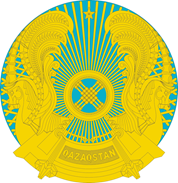 МинистерствоздравоохраненияРеспублики КазахстанГЛАВНЫЙ ГОСУДАРСТВЕННЫЙ САНИТАРНЫЙ ВРАЧ